IV-PIECES A JOINDRE AU DOSSIERObligations relatives à  une « Demande de validation partielle ou totale »ne déposer qu’une seule demande, pour un même certificat, au cours de l’année civileDOSSIER DE VALIDATION DES ACQUIS DE L’EXPERIENCE 1Loi de modernisation sociale n° 2002-73 du 17 janvier 2002Décret n°2002-590 du 24 avril 2002	Nom	Epouse		(majuscules, nom de jeune fille pour les femmes mariées)	Prénom		Intitulé du certificat	1/ Ce dossier  ne constitue pas le dossier d’inscription à la formationCe dossier est à adresser à l’ANDESI IDENTITEM.Mme.Mlle	Prénom	(Nom de jeune fille pour les femmes mariées)Nom marital	Date de naissance	Nationalité	Lieu de naissance	Adresse 	Code postal	Ville	N° tél	N° mobile	E-mail	Situation de famille	SITUATION ACTUELLEVous exercez actuellement une activité professionnelle :Fonction exercée	Nom de l’organisme ou entreprise	Adresse de l’ l’organisme ou entreprise	Code postal	Ville	N° tél	Ancienneté dans cette entreprise ou cet organisme  Temps plein	 Temps partiel	 Précisez (Pourcentage)	Vous êtes actuellement sans emploi :Êtes-vous inscrit(e) à l’ANPE ?	 Oui	 Non 	Date d’inscription	Autres cas (précisez) : 	FORMATIONEtudes conduisant à un diplôme (détaillez) :Eventuellement travaux personnels (publications, rapports internes, études, enquêtes, BREVETS, …) :(si nécessaires joindre le détail en annexe)Stages de formation professionnelleANNEXE 1Présentation des motivations et du projet Expliquez ce qui vous conduit à demander la validation de vos acquis et précisez votre projet professionnel et/ou personnel :ANNEXE 4Documents attestant des années d’expérienceLes documents fournis doivent permettre de justifier de vos années d’expérience Vous indiquerez dans le tableau ci-dessous le nombre et le type de documents fournis (photocopies uniquement)(2) Pour une année complète, annexez uniquement les mois de janvier et décembreANNEXE 5DEMANDE DE VALIDATION DES ACQUIS DE L’EXPERIENCELoi de modernisation sociale n°2002-73 du 17 janvier 2002Décret n°2002-590 du 24 avril 2002Je soussigné(e) Nom	Prénom	Nom de jeune fille	Date de naissance	 lieu de naissance	Adresse	Code postal	Commune	demande au jury de validation des acquis de m’accorder pour le certificat suivant : une validation totale une validation partielle : Intitulé des parties (*) du certificat demandéJe certifie sur l’honneur :ne pas avoir déposé une demande de validation pour le même certificat dans un autre centre de formation durant l’année civile,Date : 	Signature du candidat :(*) Unité d’Enseignement, Module…D/.Décrivez les principales aptitudes que vous avez mobilisées durant cette mission :(par exemple créativité, initiative, prise de décision, anticipation, esprit de synthèse, négociation, organisation, qualités de relations,…)E/ .Connaissances mobilisées à l’occasion de cette mission :A partir de ce que vous venez de décrire (tâches, responsabilités, relations, qualités…) identifiez les connaissances que vous mobilisez et éventuellement le type de matériels, de documentation que vous utilisez.F/ Avez-vous réutilisé cette expérience dans d’autres situations ?(si oui, donnez un exemple)ANNEXE 2Parcours professionnelInscrivez dans ce tableau l’ensemble des emplois que vous avez occupés jusqu’à ce jour, y compris l’emploi que vous occupez actuellement. (1)(1)Vous dupliquerez ce tableau si nécessaire.A dupliquer autant de fois que de missions déclinéesPARCOURS PROFESSIONNEL INTITULE DE LA MISSION : 	DECRIVEZ BRIEVEMENT VOS EXPERIENCES LES PLUS SIGNIFICATIVESA/ Décrivez la mission et les activités que vous avez réalisées à cette occasion : B/ Pouvez-vous présenter une situation- problème que vous avez résolue dans la cadre de cette mission et la façon don vous avez procédé ?C/ Parmi vos compétences quelles sont celles que vous avez mobilisées pour résoudre cette situation-problème ?De quelle nature étaient les critères de réussite de la mission et à quel point y avez-vous satisfait ?Précisez votre niveau de responsabilité par rapport aux relations hiérarchiques, fonctionnelles, transversales :Comment vous êtes-vous réparti le travail avec vos collègues ?Précisez les conditions matérielles de réalisation de la mission :A quelles connaissances mentionnées dans le programme de formation du diplôme postulé, pensez-vous avoir eu recours à cette occasion ?D/.Décrivez les principales aptitudes que vous avez mobilisées durant cette mission :(par exemple créativité, initiative, prise de décision, anticipation, esprit de synthèse, négociation, organisation, qualités de relations,…)E/ .Connaissances mobilisées à l’occasion de cette mission :A partir de ce que vous venez de décrire (tâches, responsabilités, relations, qualités…) identifiez les connaissances que vous mobilisez et éventuellement le type de matériels, de documentation que vous utilisez.F/ Avez-vous réutilisé cette expérience dans d’autres situations ?(si oui, donnez un exemple)ANNEXE 3Expérience  extra-professionnel (activité bénévole par exemple)Inscrivez dans ce tableau l’ensemble des emplois que vous avez occupés jusqu’à ce jour, y compris l’emploi que vous occupez actuellement. (1)(1) vous  dupliquerez ce tableau si nécessaire.A dupliquer autant de fois que de missions déclinéesEXPERIENCE EXTRA -PROFESSIONNELLE INTITULE DE LA MISSION : 	DECRIVEZ BRIEVEMENT VOS EXPERIENCES LES PLUS SIGNIFICATIVESA/ Décrivez la mission et les activités que vous avez réalisées à cette occasion : B/ Pouvez-vous présenter une situation- problème que vous avez résolue dans la cadre de cette mission et la façon dont vous avez procédé ?C/ Parmi vos compétences quelles sont celles que vous avez mobilisées pour résoudre cette situation-problème ?De quelle nature étaient les critères de réussite de la mission et à quel point y avez-vous satisfait ?Précisez votre niveau de responsabilité par rapport aux relations hiérarchiques, fonctionnelles, transversales :Comment vous êtes-vous réparti le travail avec vos collègues ?Précisez les conditions matérielles de réalisation de la mission :A quelles connaissances mentionnées dans le programme de formation du diplôme postulé, pensez-vous avoir eu recours à cette occasion ?12 Dossier dûment complété Présentation de votre projet et de vos motivations (annexe 1) CV détaillé photocopie de la carte d’identité nationale pour les étrangers photocopie de la carte de séjour photocopies de la carte ANPE pour les demandeurs d’emploi photocopies des diplômes obtenus (BAC y compris) Parcours de formation : programmes détaillés des formations suivies antérieurement 	 	  	 faisant l’objet de la demande de validation des acquis Parcours professionnel : emplois occupés (annexe 2) - à dupliquer si nécessaire Expérience extra-professionnelle (annexe 3) - à dupliquer si nécessaire Documents attestant de vos années d’activités professionnelles et/ou extra-professionnelles (annexe 4) Demande de validation (annexe 5) – mise en application du décret n° 2002-590 du 24/04/2002 2 enveloppes (format 220 mmx110 mm) portant les coordonnées du candidat et affranchies au tarif en 	vigueur (lettre jusqu’à 20g) ConventionNiveauDiplômes obtenus ou suivisSpécialitéEtablissementsAnnée de préparationAnnée d’obtention du diplômeAvantBACBP-BT-BEI-BEPAutresBACBAC ou équivalent :BAC+2BTS-DUT-DEUG-DEUST1ère année2ème annéeDPCT DPCE-DPC du CNAMDiplômes D’Etat des Affaires socialesAutresBAC+3ou 4Licences/Maîtrise :DEST-DESE-DESA du CNAMExamen probatoire du CNAMDiplômes professionnels comme CAFERUISAutres (DU, etc.)BAC + 5et plusIngénieur	CAFDESDEA-DESS	DSTS ou3ème cycle	DEISAutres         Intitulé des stagesDuréeOrganismesAnnéesType de documentsNombre de documentsAttestation d’emploi  ouCertificat de travail  ou Bulletin de salaire2  ou Contrat de travail  ou Autre (précisez le(s)quel(s)Nom et adresse de l’entreprise ou de l’organismeActivité de l’entreprise ou de l’organismeService dans lequel se Trouve l’emploiEmploi occupé par le candidatPériode d’emploidu 	 au 	Durée :Quotité de temps de travail (%)Principales missions Assurées (à décrire pages suivantes)Nom et adresse de l’entreprise ou de l’organismeActivité de l’entreprise ou de l’organismeService dans lequel se Trouve l’emploiEmploi occupé par le candidatPériode d’emploidu 	 au 	Durée :Quotité de temps de travail (%)Principales missions Assurées (à décrire pages suivantes)Nom et adresse de l’entreprise ou de l’organismeActivité de l’entreprise ou de l’organismeService dans lequel se trouve l’activitéActivité réalisée par le candidatPériode d’activitédu 	 au 	Durée :Quotité de temps de travail (%)Principales missions assurées (à décrire pages suivantes)Nom et adresse de l’entreprise ou de l’organismeActivité de l’entreprise ou de l’organismeService dans lequel se trouve l’activitéActivité réalisée par le candidatPériode d’activitédu 	 au 	Durée :Quotité de temps de travail (%)Principales missions assurées (à décrire pages suivantes)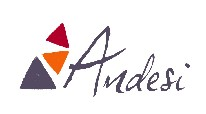 